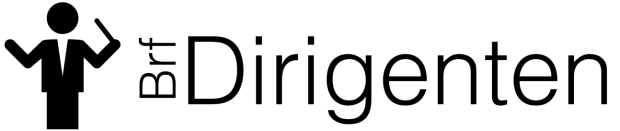 Styrelsen 2023-2024NamnRollFarhia BileDV185OrdförandeRonny SvedmanDV168Sekreterare(Hemsideansvarig)Sabina SvenssonDV185KassörGymansvarigAnders RingmarDV118Vice ordförandeFastighetsansvarigClaes OlssonDV121Vice FastighetsansvarigVice GarageansvarigIngela StakeDV116Försäkringsansvarig InformationsansvarigParesh DuttaDV160GarageansvarigNyckelansvarigLarissa StanisauskieneDV166Gårdsansvarig